ロームシアター京都  客席内仮設申請書サウスホール客席に下記の物品を設営したいので許可いただきますようよろしくお願いいたします。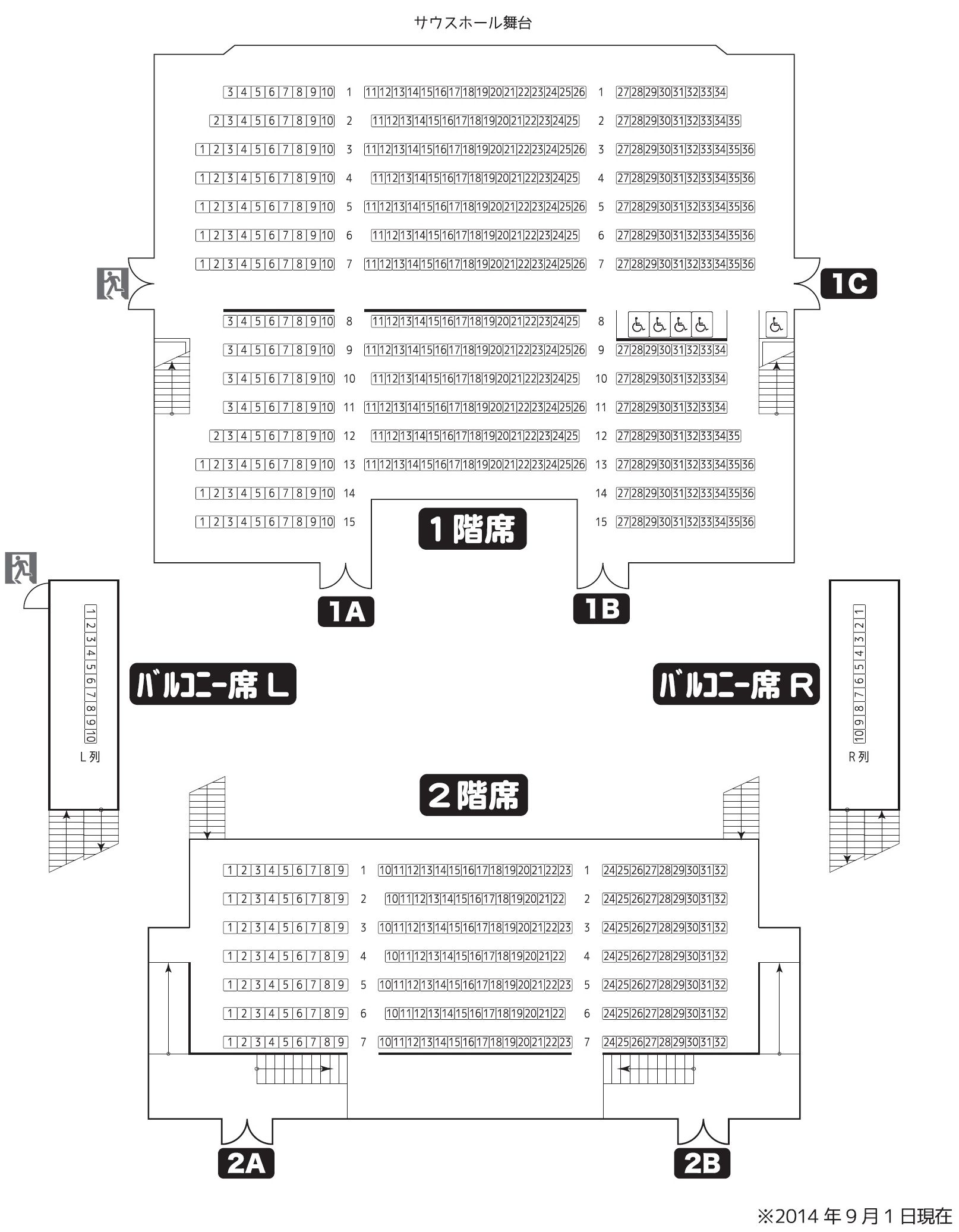 （公財）京都市音楽芸術文化振興財団理事長 様申請日        年        月        日催し名申請者利用期間年        月        日（    ）～        年        月        日（    ）年        月        日（    ）～        年        月        日（    ）年        月        日（    ）～        年        月        日（    ）設営期間年        月        日（    ）～        年        月        日（    ）年        月        日（    ）～        年        月        日（    ）年        月        日（    ）～        年        月        日（    ）舞台責任者連絡先設営内容